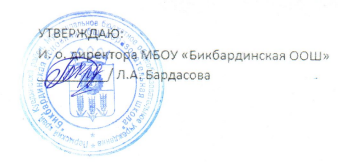                             Ежедневное меню 5-9 классы «21» декабря 2023г.Прием пищиРаздел№ рец.Наименование блюдаВыходЦенаКалорийностьБелкиЖирыуглеводыЗавтракГор. блюдо207Каша рисовая  молочная с маслом18527,9227261038Гор. напиток493Чай с сахаром2005,58610015Хлеб109Хлеб ржаной403,30703013Хлеб110Хлеб пшеничный403,30723014ОбедГарнир 2 блюдо369Жаркое по-домашнему24054,45413282518Гор. напиток493Чай с сахаром2005,58610015Хлеб109Хлеб ржаной403,30703013Хлеб110Хлеб пшеничный403,30723014